Таблицы американских размеров детской одежды в соответствии с ростом и объемамиТаблицы соответствия размеров одежды для малышейТаблицы соответствия размеров одежды для детейТаблицы соответствия размеров одежды для подростковТаблицы соответствия размеров обуви и носков для детей и подростковТаблицы соответствия размеров головных уборовТаблицы соответствия размеров обувиТаблица соответствия размеров женской обувиТаблица соответствия размеров мужской обувиТаблица соответствия размеров детской и подростковой обувиДетская обувь (от 0 до 1 года)Детская обувь (от 1 до 6 лет)Подростковая обувь (от 7 до 10 лет)ВНИМАНИЕ! Раз вы скачали бесплатно этот документ с сайта ПравПотребитель.РУ, то получите заодно и бесплатную юридическую консультацию!  Всего 3 минуты вашего времени:Достаточно набрать в браузере http://PravPotrebitel.ru/, задать свой вопрос в окошке на главной странице и наш специалист сам перезвонит вам и предложит законное решение проблемы!Странно.. А почему бесплатно? Все просто:Чем качественней и чаще мы отвечаем на вопросы, тем больше у нас рекламодателей. Грубо говоря, наши рекламодатели платят нам за то, что мы помогаем вам! Пробуйте и рассказывайте другим!
*** P.S. Перед печатью документа данный текст можно удалить..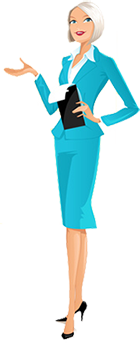 ВозрастРост (сантиметры)Вес (килограммы)РазмерНоворожденныйдо 46до 3до 30-3 месяцев46-583-50-3 месяцев3-6 месяцев58-645-73-6 месяцев6-9 месяцев64-687-86-9 месяцев9-12 месяцев68-748-109-12 месяцев12-18 месяцев74-7910-1212-18 месяцев18-24 месяцев79-8412-1418-24 месяцев2 года84-9114-152T3 года91-9915-163T4 года99-10716-184T5 года107-11418-215TВозрастРост (сантиметры)Вес (килограммы)Обхват талии, среднее телосложение (сантиметры)Обхват талии, стройное телосложение (сантиметры)Обхват талии, крепкое телосложение (сантиметры)Обхват талии, крепкое телосложение (сантиметры)РазмерРазмер3-499-10715-1753,3-54,648,3-49,558,4-59,757,2-58,44XS4-5107-11417-2054,6-55,949,5-50,859,7-6159,7-615S5-6114-12220-2355,9-57,250,8-52,161-62,262,2-63,56S6-7122-13023-2657,2-58,452,1-53,362,2-63,564,8-666X/7M7-8130-13726-3058,4-59,753,3-54,664,8-6667,3-68,68M8-9137-14530-3461-62,255,9-57,267,3-68,669,9-71,110L9-10145-15234-3963,5-64,858,4-59,769,9-71,172,4-73,712L10-12152-15739-4566-67,361-62,272,4-73,775-76,214XL12+157-16245-5268,6-69,9–––16XLРазмерЖенщиныМужчины (дюймы)Длина по внутреннему шву (дюймы)XS2-431S6-826-3031M10-1230-3431L14-1634-3831XL18-2038-4231Размер обуви
СШАРазмер обуви
ЕвропаРазмер носковНоворожденные0-3 месяцев160-6 месяцевНоворожденные3-6 месяцев170-6 месяцевНоворожденные6-12 месяцев186-12 месяцевДети419, 56-12 месяцевДети5216-12 месяцевДети62212-24 месяцевДети723, 512-24 месяцевДети82524-36 месяцевДети92624-36 месяцевДети1027, 53-4 годаДети1128, 53-4 годаПодростки1129SmallПодростки1230SmallПодростки1331SmallПодростки132, 5MediumПодростки233, 5MediumПодростки335LargeПодростки436LargeПодростки537,5LargeВозрастОкружность головы (сантиметры)РазмерНоворожденныеНоворожденныеНоворожденные0-6 месяцев44,50-6 месяцев6-12 месяцев476-12 месяцев12-18 месяцев49,512-18 месяцевГоловные уборы для холодной погодыГоловные уборы для холодной погодыГоловные уборы для холодной погоды6-12 месяцев47S (6-12 месяцев)12-24 месяцев49,5M (12-24 месяцев)2-4 лет52,1L (2-4 лет )3-7 лет54,6S/M (4-7 лет )8+ лет57,2L/XL (8+ лет )Летние головные уборыЛетние головные уборыЛетние головные уборы3-6 лет52,1S (4-6 лет )6-8 лет54,6M (7-8 лет )8+ лет57,2L (10+ лет )Сантиметры21.52222.52323.52424.52525.52626.52727.52828.5Европа3535.53636.53737.53838.53939.540–414141–424242–43Великобритания33.544.555.566.577.588.599.510США55.566.577.588.599.51010.51111.512Россия3434.5353636.53737.5383939.5404141.54242.5Сантиметры2525.52626.52727.52828.52929.5303132Европа4040.54141.54242.54343.54444.5454647Великобритания6.577.588.599.51010.51111.512.513.5США77.588.599.51010.51111.5121314Россия3939.54040.54141.54242.54343.5444546Сантиметры8.38.99.29.510.210.510.811.411.712.1Европа16161717181819192020Великобритания00.5111.522.533.54США0.511.522.533.544.551–1,5 года1–1,5 года1–1,5 года1–1,5 года1–1,5 года2 года2 года2 года3 года3 года3 года4 года4 года5 лет5 лет6 лет6 летСантиметры12.71313.31414.314.615.215.615.916.516.817.117.818.118.419.119.4Европа2122222323242525262727282930303131Великобритания4.555.566.577.588.599.51010.51111.51212.5США5.566.577.588.599.51010.51111.51212.51313.57 лет7 лет7 лет7 лет7 лет7 лет7 лет8 лет8 лет8 лет9 лет9 лет10 летСантиметры19.720.320.62121.621.922.222.923.223.524.124.424.8Европа32333334343536363737383839Великобритания131411.522.533.544.555.56США11.522.533.544.555.566.57